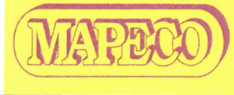 ObjednávkaMAPECO MOST, a.s.Čepirohy 143434 01 Most
tel.: XXXE-mailXXX Identifikační údajeDodací podmínkyPředmět objednávkyFAKTURU ZASÍLEJTE VÝHRADNĚ NA ADRESU XXXMAPECO MOST, a.s.
'ČEPIROHY 143, 434 01 MOST
_ DIČ: CZ2502S685 
TEL 476 104 575, FAX: 476108771--F -0-0001 ObjednávkaOdběratel:	MAPECO MOST, a.s.Čepirohy 143 43401 MostDodavatel:	DP měst Mostu a Litvínova, a.s.Tř. Budovatelů 1395/23434 01 MostIČ 250 28 685	DIČ CZ25028685IČ 622 42 504	DIČ: CZ62242504Registrace OR u Krajského soudu v Ústí nad Labem odd.C vložka 2167Tel:XXX	e-mailXXXBank.spojení:KB Most, č.ú. 3389300207/0100Bank.spojení:Objednávka vystavena:26.5.2021Místo určení:Požad. termín dodání:Do 5 pracovních dnůLitvínov, ul. 9. květnaDopravní dispozice:vlastníPlatební podmínky:14 dníPol.č.Popis položkyMěrná jednotkaJedn.cenaMnožstvíCena za položkuObjednáváme u Vás dle cenové nabídky:1Demontáž kolejíKpt.425.000,-1425.000,-Termín zahájení prací do 5 pracovních dní.Doba realizace 4-5 dnů.Kontaktní osoba na stavbě:XXXKontaktní osoba ve věcech technických:XXXCELKEM BEZ DPH425.000,-Jméno' /PodpisDatumTelefone-mailEvidenční číslo:Vystavil26.5.20212021/Z/090Vyřizuje2021/Z/090